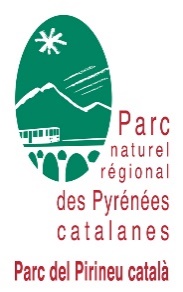                                                        APPEL A CANDIDATURE Chargé de mission « Eau et espaces naturels »Contexte général : Le Parc naturel régional des Pyrénées catalanes, à l’instar de tous les PNR, a pour objet :de préserver le patrimoine naturel, notamment par une gestion adaptée des milieux naturels et des paysagesde contribuer à l’aménagement du territoire ; au développement économique, social, culturel, à la qualité de la vied’assurer l’accueil, l’éducation et l’information du publicde réaliser des actions expérimentales ou exemplaires dans les domaines cités ci-dessus et de contribuer à des programmes de recherche…Dans ce cadre, le Parc naturel régional des Pyrénées catalanes recherche son chargée de mission  « eau et espaces naturels »Celui-ci sera en charge de mener les missions suivantes :MISSIONS  PRINCIPALES :Elaborer et mettre en œuvre toutes les actions destinées à  la gestion et la protection de la ressource en eau, la connaissance, la gestion et la valorisation du patrimoine naturel.MISSIONS  SPECIFIQUES DU POSTE :Mission 1 : LA GESTION DE LA RESSOURCE EN EAU Animation territoriale sur l’eau et les canaux d’irrigationSuivi des contrats de rivières, SAGE et des outils de suivi des bassins versants en lien avec les Gémapiens (communautés de communes ; syndicats)Mise en œuvre des actions de conservation et de gestion des cours d’eau (restauration de la continuité écologique, opérations de restauration)Mise en œuvre de la stratégie de préservation, de suivi et de valorisation des zones humides du ParcMission 2 : LA CONNAISSANCE, LA GESTION ET LA VALORISATION DU PATRIMOINE NATUREL.Assistance et le conseil auprès des collectivités et acteurs locaux sur les problématiques liées au patrimoine naturel Participation aux groupes de travail urbanisme / espaces naturels du Parc : mise en place d’une démarche participative, intégration de la Trame Verte et Bleue et des zones humides dans les documents d’urbanisme, aide à la décision, avis et conseils méthodologiques Rédaction  d’avis techniques sur les  projets d’aménagements des collectivités locales  au regard de leurs impacts sur la biodiversitéAccompagnement des élus pour une meilleure intégration des projets et une prise en compte des enjeux de la charte du Parc.Travail en collaboration avec la CRERCO (la communauté régionale Éviter - Réduire - Compenser de l’Occitanie) sur les mesures compensatoires     Mise en œuvre de projets de préservation de la biodiversité:Développement des connaissances des milieux aquatiques et naturels du territoireMise en œuvre de la politique d’inventaire et de cartographie des espèces, des milieux, les ressources naturelles et des activités humaines Préparation de protocoles, contribution à des inventaires et des diagnostics des milieux naturels (équilibre entre les espèces, études d’impact, démarches de plan de gestion, etc.)Élaboration  et proposition d’orientations et d’objectifs de conservation des habitats et espècesMener des projets de partenariat autour d’opérations de préservation ou de restauration de milieux naturels (génie écologique)CONTEXTE DE LA SITUATION DE TRAVAILCHAMPS DES RELATIONS DU POSTE Rôle au sein de l’équipe Prendre en charge la mission Eau et espaces naturels (Réalisation et suivi des actions : techniquement administrativement et financièrement).Réaliser le suivi financiers des dossiers (facture, paiement, marché public, dossier de subvention) avec l'appui du RAF et du service comptable. Apporter et diffuser en interne un savoir-faire et une connaissance en matière d’eau et espaces naturels.  Être un appui technique et d’expertise auprès des élus, des partenaires et de la Direction dans le domaine de l’eau et espaces naturels.Travailler en collaboration avec les chargés de mission Urbanisme, Paysage, aménagement, Natura 2000, expérimentation, éducation au territoire pour la mise en place des actions spécifiques dans le domaine de l’eau et  des espaces naturels.De manière générale travailler en collaboration avec l'ensemble de l'équipe, tout domaine d'action confondu, pour venir en soutien de réflexion en amont de la mise en place d'un projet Gestion des partenariats techniques / institutionnel / financierConsolider les partenariats techniques et d’en créer de nouveaux.Connaitre les personnes référents des institutions publiques partenaires financiers ou techniques=> Appréhender leurs attentes et besoins et les réinvestir dans le programme de la mission. Suivre le travail des prestataires mandatés par le PNR d’un point de vue technique et financier (=> atteinte des objectifs de la mission, délai de réalisation, document administratif).Créer et entretenir des partenariats scientifiques (université…)CHAMPS D’AUTONOMIE - DE RESPONSABILITE  ET DE TECHNICITE Construction et mise en œuvre de la programmation et de son suivi calendaire.Proposition d’orientation du poste et des missions en fonction des besoins du territoire et des missions du Parc.Recherche de financements. Le chargé de mission doit être autonome et identifier les projets favorables à l’octroi de financements publics ou privés (mécénat).Gestion des dossiers de demande de financements, suivi des dépenses et des échéances inhérentes au dossier.Analyse technique des projets et de certaines situations inhérentes au poste qui doivent permettre aux personnes encadrantes puis aux élus une prise de décision Transversalité spontanée dans l’ensemble des missions/tâche du posteDIFFICULTES - SPECIFICITES ET CONTRAINTES DU POSTETravail ponctuel le week-end.PROFIL DU POSTE SAVOIR FAIRE : connaissances théoriques et procédure :Capacité à définir objectifs et enjeux de la mission Eau et espaces naturels dans sa globalité puis au  niveau des actions et des projets.Capacité à faire émerger les projets (force de proposition autant dans l’écoute du territoire que dans l’impulsion de projet).Maitrise de la méthodologie de montage de projet (budget, financement, identification des partenaires, processus d’implication des acteurs : COPIL, COTECH, GT..).Connaissance des acteurs locaux dans le domaine de l’eau et espaces naturelsConnaissance du fonctionnement des collectivités, fonctionnement d’un PNR.Connaissance des dispositifs de financement locaux, départementaux, régionaux et européens (travail en collaboration avec la chargée de mission animation Pôle touristique).SAVOIR FAIRE SPECIFIQUES Avoir une approche développement locale avec une vision à la fois scientifique des projets et l’intégration dans un projet de territoire (formation  BAC +5 eau – espaces naturels). Capacité à rechercher de financements en fonction de la connaissance de l’ensemble des dispositifs (capacité à connaître les différentes sources d’information le cas échéants : collègues, structures, partenaires…).Capacité à prioriser les actions en fonction de la connaissance du territoire et de ses acteurs.Capacité à Accompagner des porteurs de projets (redirection vers les structures et dispositifs appropriés selon les projets).Positionnement avec les partenaires, les acteurs, les porteurs de projet en fonction de la bonne connaissance de la politique du Syndicat Mixte.Capacité d'anticipation de situations sensibles (diplomatie, modération, écoute), en fonction de la connaissance des dossiers des autres membres de l'équipe et de l'ensemble des acteurs et des élus.SAVOIR ÊTREAvoir une vision globale du territoire, de ses missions propres et de celles de la structureÊtre innovant et créatif (force de proposition)Avoir le sens de l’analyseAvoir le sens de la prospectiveAvoir le sens du travail en équipe Avoir des qualités de médiateur et de diplomateAvoir des qualités d'animateur et de négociateurEtre autonome Avoir le sens de l'organisation et une capacité d'adaptation à ses interlocuteurs Avoir  une capacité d’adaptation aux urgences et exigences du fonctionnement de la structure.Avoir le sens du service public INFORMATIONS COMPLEMENTAIRES :Cadre d’emploi (cat A /FTP): ingénieur CDD de 3 ans   (titulaire ou contractuel).Rémunération : grille indiciaire de la FPT	                       Résidence administrative : Olette (66).Déplacements : territoire du Parc et au-delà.Travail à temps complet. Permis B indispensable.Candidature à envoyer avant le 24 juillet 2019 à 17h00 Au Parc Naturel Régional Pyrénées Catalanes La Bastide 66360 OLETTE Et/ou Par Mail : contact@parc-pyrenees-catalanes.fr/ patricia.oster@parc-pyrenees-catalanes.fr